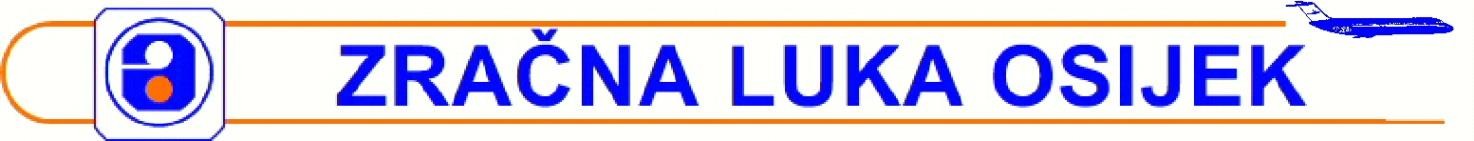 DRUŠTVO S OGRANIČENOM ODGOVORNOŠĆU ZA USLUGE U ZRAČNOM PROMETU, OSIJEK, HRVATSKA OIB: 48188420009 MATIČNI (POREZNI) BROJ: 3361721POPIS SPONZORSTVA I DONACIJA U 2020. godiniSubjekt upisan u sudski registar Trgovačkog suda u Osijeku pod MBS 030026579. Računi: kunski PBZ d.d. Zagreb broj 2340009-1110047000, devizni AddikoBank d.d.IBAN. HR93 2500 0091 1 1020 4089 7. SWIFT. Kod-BIC: HAABHR22. Temeljni kapital: 26.208.000,00 kuna uplaćen u cijelosti. Uprava: Davor Forgić, direktorRB.IME KORISNIKASVRHAIZNOSDATUM1.Hrvatska kontrola zračne plovidbe d.o.o.Ugovor o darovanjuzemljišta3.492,6314. rujna 2020.